Effective November 21st, Award Documents, Organizational Reports, and Grants.gov integration in FastLane were retired and will be decommissioned. 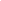 